附件：第十三届中国水泥产业峰会暨  颁奖典礼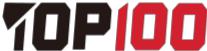 参会回执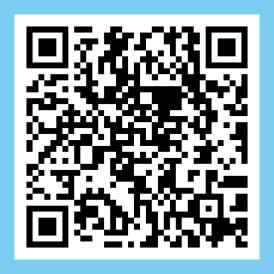 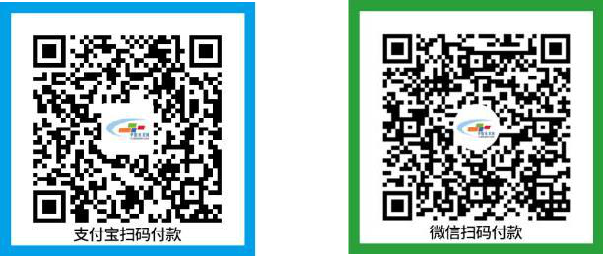 5单位名称单位名称联 系 人联 系 人电话姓名性 别部门/职务部门/职务电话 / 手  机话 / 手  机住宿（单/标间）费用总额费用总额万仟佰拾元整小  写￥1、推荐二维码扫码报名，方便更快捷；1、推荐二维码扫码报名，方便更快捷；1、推荐二维码扫码报名，方便更快捷；1、推荐二维码扫码报名，方便更快捷；1、推荐二维码扫码报名，方便更快捷；参会方式参会方式2、将参会回执传真或发邮件至中国水泥网（请于 3 月 182、将参会回执传真或发邮件至中国水泥网（请于 3 月 182、将参会回执传真或发邮件至中国水泥网（请于 3 月 182、将参会回执传真或发邮件至中国水泥网（请于 3 月 182、将参会回执传真或发邮件至中国水泥网（请于 3 月 182、将参会回执传真或发邮件至中国水泥网（请于 3 月 182、将参会回执传真或发邮件至中国水泥网（请于 3 月 182、将参会回执传真或发邮件至中国水泥网（请于 3 月 182、将参会回执传真或发邮件至中国水泥网（请于 3 月 182、将参会回执传真或发邮件至中国水泥网（请于 3 月 18日前回传。传真 0571-85304444、邮箱 kejun@ccement.com）日前回传。传真 0571-85304444、邮箱 kejun@ccement.com）日前回传。传真 0571-85304444、邮箱 kejun@ccement.com）日前回传。传真 0571-85304444、邮箱 kejun@ccement.com）日前回传。传真 0571-85304444、邮箱 kejun@ccement.com）关注内容关注内容户名：杭州砼福科技有限公司名：杭州砼福科技有限公司付款方式付款方式账号：1202023419100017716号：1202023419100017716开户行：工商银行景江苑支行开户行：工商银行景江苑支行开户行：工商银行景江苑支行付款时请务必备注参会企业名称付款时请务必备注参会企业名称付款时请务必备注参会企业名称